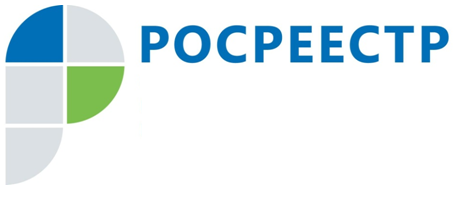 Управление Росреестра по Иркутской области проведет общероссийский день приема граждан 12 декабря12 декабря 2019 года с 12:00 до 20:00 в рамках общероссийского дня приема граждан в Управлении Росреестра по Иркутской области будет проводиться личный прием граждан.В этот день представители ведомства ответят на вопросы, относящиеся к сферам деятельности Росреестра, в том числе по кадастровому учету и регистрации прав на недвижимое имущество, выявлению нарушений в сфере земельного законодательства, оспариванию кадастровой стоимости земельных участков и объектов капитального строительства, получению сведений из Единого государственного реестра недвижимости, электронным услугам Росреестра.Личный прием будут вести руководитель Управления Росреестра по Иркутской области Виктор Жердев, заместители руководителя Оксана Арсентьева, Лариса Варфоломеева, Владимир Смагин, а также начальники территориальных отделов Управления Росреестра по Иркутской области на местах.Прием будет вестись в порядке живой очереди при предоставлении документа, удостоверяющего личность (паспорта).По информации Управления Росреестра по Иркутской области